О ДИСТАНЦИОННОМ ОБУЧЕНИИУважаемые друзья! Дорогие наши ученики!В сложившейся культуре учебного процесса мы (и преподаватели, и студенты) привыкли к определенной системе обучения. В марте 2020 г. все изменилось – мы перешли на дистанционное обучение. И пытаемся приспособиться к новым условиям жизни и учебы. Испытываем трудности и некоторое непонимание происходящего… Трудно или нет? Конечно, трудно!Ежедневно, ежечасно, ежеминутно мы сталкиваемся с выбором:Делать или не делать?Идти или не идти?Говорить или промолчать?Заняться чем-то новым или пусть всё идёт, как идёт?Мы постоянно вынуждены делать выбор.Когда нужно сделать выбор, а мы его не сделали, то это тоже выбор!Прочтите притчу. Она заставляет о многом подумать.Жили-были маленькие лягушата. Они устроили соревнование: кто заберётся на вершину высокой-высокой башни.Собралось много желающих посмотреть на это состязание. Никто не верил, что кто-то сможет забраться.Всё время слышались реплики:— Это слишком сложно!— Они никогда не заберутся на вершину!— Шансов нет — башня слишком высокая!И действительно, лягушата начали падать один за другим.Правда, у некоторых открылось второе дыхание, и они всё-таки забирались всё выше и выше.Толпа продолжала кричать:— Тяжело!!! Никто не сможет этого сделать!Ещё больше лягушат сходило с дистанции.Только один маленький тщедушный лягушонок несмотря на шум и крики поднимался всё выше и выше.Только один!Он старался изо всех сил. И он забрался на вершину башни!После соревнования лягушонка обступили и стали спрашивать, как ему удалось победить. И тут выяснилось: лягушонок был глухим. Мораль проста: никогда не слушайте людей, которые пытаются передать Вам свой пессимизм. Верьте в свои силы! Вы можете всё!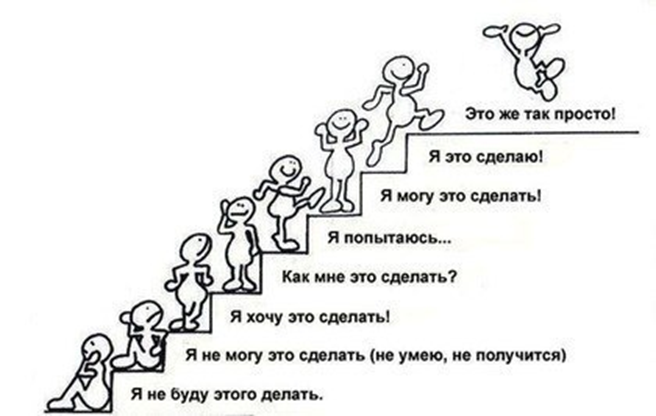 И не надо бояться ошибиться. Один мудрый человек сказал: «Худшая ошибка, которую можно совершить в жизни, — все время бояться совершить ошибку» Это относится и к обучению.  Сталкиваться с непониманием, ошибаться, задавать вопросы, получать обратную связь, корректировать понимание — это значит учиться. Поймите, что, когда тяжело, непонятно, много ошибок - это нормально. И для того чтобы с этим справиться, есть преподаватель и ваши товарищи в группе.Хочу уточнить, что учебный процесс — командная работа. Исполь-зуйте возможности взаимодействия: не только смотрите работы друг друга, но работайте над заданиями совместно и учитесь друг у друга. Работая таким образом, Вы научитесь использовать помощь товарищей как ресурс для своего развития, а не как возможность списать, чтобы сдать работу преподавателю.  А, мы, преподаватели, - не для контроля, а для помощи вам в обучении. Пишите, задавайте вопросы, уточняйте сложные моменты при выполнении работ.Плодотворной учебной работы,Ваш преподаватель Орлова Т.В.